Ⅱ.　・ち　　Roupas e pertences pessoaisやはにようにしましょう。また、すべてのやにはをください。Sempre mantenha as roupas e os pertences do seu filho limpos.Fora isso, certifique-se de que escreveu o nome do seu filho em todas as roupas e pertences.　Roupasしくは、のおさんをさせるのおらせをしてください。などのは、やのれがあるため、つけないようおいされることがいです。Para obter detalhes, verifique a notificação da instalação para onde seu filho irá.Evite usar acessórios como brincos, nas crianças, pois elas podem se ferir ou engolir acidentalmente.   Coisas a serem preparadas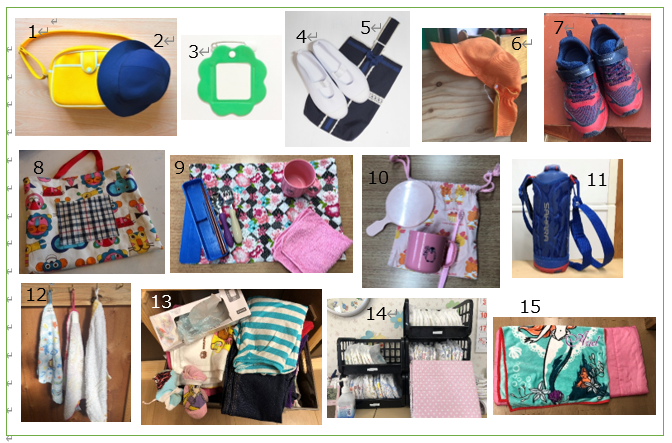 のExemplos de vestuárioのExemplos de vestuárioQuando as crianças chegam e saem das instalaçõesDentro das instalaçõesJardim da infânciaこども（）Centros de Educação Infantil (parte educaçional)Jardim da infânciaこども（）Centros de Educação Infantil (parte educaçional)を。がないもあります。As crianças costumam usar uniformes.Algumas instalações não possuem uniformes.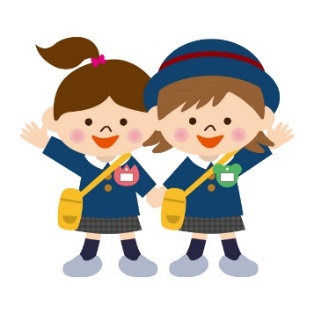 やでごします。As crianças usam batas ou roupas de ginástica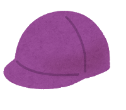 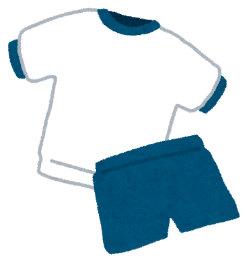 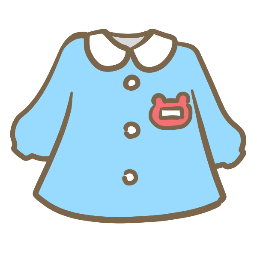 Crechesこども()Centros de Educação Infantil (infantário)0-2BebêsDe 0 à 2anos de idade・がせやすい　・　・　がいいです。Roupas fáceis de tirar, colocar e mover são as melhores e mais indicadas.・がせやすい　・　・　がいいです。Roupas fáceis de tirar, colocar e mover são as melhores e mais indicadas.Crechesこども()Centros de Educação Infantil (infantário)3-５CriançasDe 3 à 5anos de idadeやを。がないもあります。As crianças usam batas e uniformes.Algumas instalações não possuem uniformes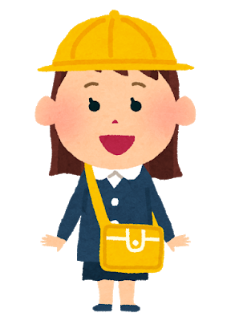 やでごします。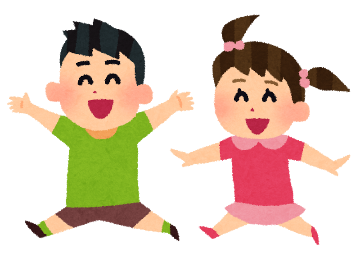 Crianças passam o tempo usando batas e roupas simples.